Mateřská škola Šikulka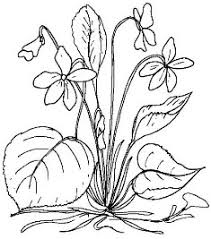 PŘEHLED VÝCHOVNĚ VZDĚLÁVACÍ PRÁCE pro třídu: TYGŘÍCIod 28. 3. 2022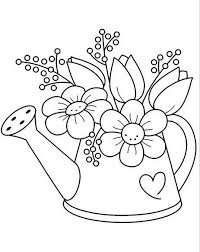 TÉMA: KRÁSY PŘÍRODYPODTÉMA: VSTÁVEJ SEMÍNKOCíl: Seznamovat děti s tím, co se děje v přírodě na jařePoznávat květiny a další rostliny, poznávat i různé živočichySeznámit se s životními cykly rostlin, stromů, nebo i živočichůSeznámit se s částmi rostlin a jejich pojmenovánímVšímat si změn počasíVšímat si, co se děje na zahrádkách, na poli, v lese, na louce a kolem řeky či rybníkaUčit děti pečovat o své okolí i o přírodu – o školní zahradu, o záhonky, prostředí kolem násRozvíjet fyzickou i psychickou zdatnost dětíRozvíjet a kultivovat mravní i estetické vnímáníMluvit o svátcích a tradicích – Den učitelů, Apríl, mezinárodní den ptactvaObsah:Popisujeme svět kolem nás – snažíme se o tom vyprávět, vyjadřovat se celými větami, seznamujeme se s novými pojmy a názvyPoznáváme rostliny kolem nás – pojmenováváme je i jejich části, popisujeme si životní cykly některých rostlinKlíčíme či sázíme semínka, mluvíme o jídle a jak se dají využít různé rostlinky při vařeníPoznáváme i živočichy, kteří žijí kolem násVšímáme si změn počasí – vysvětlujeme si, čemu se říká aprílové počasí, mluvíme o tom, jak se oblékámeProhlížíme si knížky – listujeme v encyklopediích a atlasech rostlin, využíváme i některé vzdělávací aplikaceOpakujeme si dny v týdnu, ale i části dne (ráno, dopoledne, poledne odpoledne, večer, noc) a mluvíme i o čase a hodinách (o změně času)Opakujeme si, co je důležité v péči o sebe i své okolí, tedy i přírodu – mluvíme o akci Ukliďme svět – ukliďme Česko.Cvičíme a hýbeme se, hrajeme tématické pohybové hryHrajeme jazykové hry (dáváme si hádanky, zkoušíme říkat různé jazykolamy, hrajeme slovní hry)Čteme knížky a pohádky: Popprová, Andrea. Jaro je tu! s Luckou, Jendou a Martínkem., Burešová Jana. Květinové pohádky., Říha Bohumil. O letadélku Káněti.Procvičujeme grafomotoriku a jemnou motoriku – kreslíme, vybarvujeme, stříháme a lepíme, skládáme z papíruVysvětlíme si pranostiku: V dubnu se za den i devět druhů počasí sejde.Vysvětlíme si přísloví: Žádný strom neroste do nebeTrávíme čas na zahradě, o kterou se staráme nebo na vycházkách pozorujeme změny v příroděUčíme se básničky a zpíváme písničky: Hřej sluníčko, hřej; Jaro, léto, podzim, zima; Na jaře, na jaře; Rybička maličká; Koupil kapr hodinyVozilo se na jaře,slunce v zlatém kočáře.
Kampak jedeš sluníčko?Za tři hory Ančičko,
přivezu ti zlatý klíč,jmenuje se Petrklíč.Uvijeme věneček ze všech našich kytiček (dětiček),uvijeme do věnečku, kvítek, lístek i větvičku,jaké jméno máš?Tak pojď mezi nás